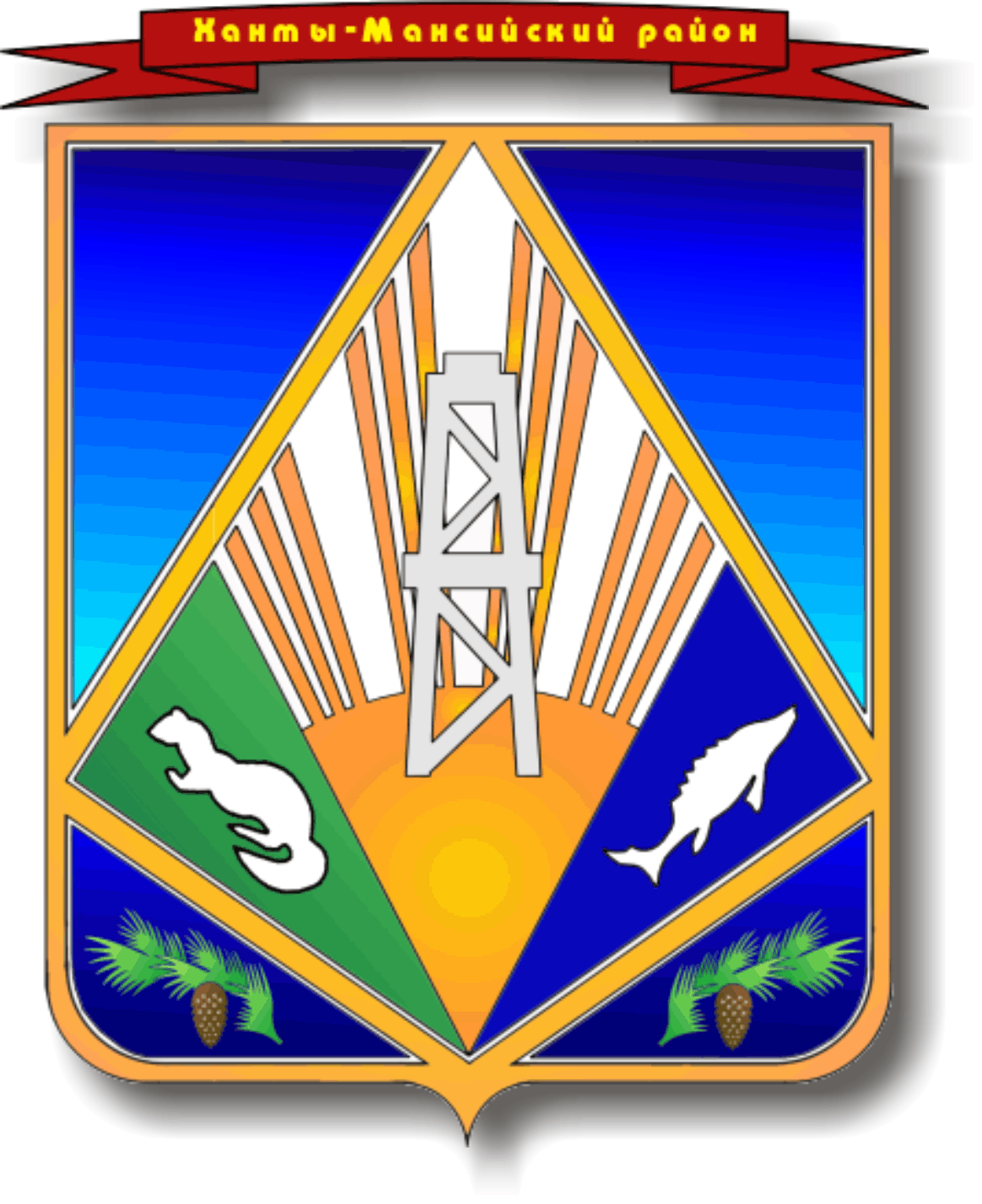 МУНИЦИПАЛЬНОЕ ОБРАЗОВАНИЕХАНТЫ-МАНСИЙСКИЙ РАЙОНХанты-Мансийский автономный округ – ЮграАДМИНИСТРАЦИЯ ХАНТЫ-МАНСИЙСКОГО РАЙОНАР А С П О Р Я Ж Е Н И Еот  27.09.2011                            					                 №  793-рг. Ханты-МансийскО кураторах сельских поселенийХанты-Мансийского района	В соответствии с Федеральным законом от 06.10.2003 № 131-ФЗ          «Об общих принципах организации местного самоуправления в Российской Федерации», в целях оказания практической и методической помощи сельским поселениям по решению вопросов местного значения, организации проведения выборов, содействия в обеспечении социально-экономического развития сельских поселений, совершенствования взаимодействия админист-рации района и сельских поселений, во исполнение поручения главы Ханты-Мансийского района от 12.01.2011 № 2:1. Утвердить список кураторов сельских поселений согласно прило-жению 1.2. Утвердить   положение   о   кураторах   сельских   поселений  Ханты-Мансийского района согласно приложению 2.3. Руководителям департаментов, комитетов, управлений и отделов администрации Ханты-Мансийского района оказывать практическую по-мощь кураторам сельских поселений.4. Рекомендовать главам сельских поселений оказывать содействие ку-раторам сельских поселений в их деятельности.5. Считать утратившим силу распоряжение администрации района           от 20.07.2010 № 583-р «О кураторах сельских поселений Ханты-Мансийского района».6. Опубликовать настоящее распоряжение в газете «Наш район» и раз-местить на официальном сайте Ханты-Мансийского района.7. Контроль за выполнением распоряжения возложить на первого заместителя главы администрации района Ю.В.Рудакова.Глава администрацииХанты-Мансийского района                                                               В.Г.УсмановПриложение 1к распоряжению администрацииХанты-Мансийского районаот  27.09.2011   № 793-рС П И С О Ккураторов сельских поселений Ханты-Мансийского районаПриложение 2к распоряжению администрацииХанты-Мансийского районаот 27.09.2011  № 793-рП О Л О Ж Е Н И Ео кураторах сельских поселений Ханты-Мансийского района	Настоящее Положение разработано для решения задач по оказанию практической и методической помощи сельским поселениям в осущест-влении полномочий по решению вопросов местного значения, организации и оказания содействия в обеспечении и проведении выборов всех уровней, оказания содействия в обеспечении социально-экономического взаимо-действия администрации района и сельских поселений.1. Кураторы сельских поселений в своей деятельности руководст-вуются Конституцией Российской Федерации, федеральным законодательст-вом, законодательством Ханты-Мансийского автономного округа – Югры, Уставом Ханты-Мансийского района, настоящим Положением.  2. Кураторы сельских поселений обязаны:2.1. Знать социально-экономическую и политическую ситуацию в посе-лениях.2.2. Знать и выявлять проблемы в решении вопросов местного значе-ния, имеющиеся в курируемых поселениях.2.3. Проводить обобщения и анализ деятельности органов местного са-моуправления поселений по реализации ими своих полномочий и участии в реализации государственных полномочий, переданных органами само-управления района.2.4. Оказывать содействие органам местного самоуправления поселе-ний в пределах своей компетенции в решении вопросов местного значения.2.5. Один раз в месяц информировать главу района, главу админист-рации района о социально-экономической и политической ситуации в посе-лениях и предлагать способы и методы решения выявленных проблем и вопросов.3. Кураторы сельских поселений имеют право:3.1. Запрашивать в установленном порядке необходимую информацию в органах местного самоуправления района и поселений.3.2. Вносить главе администрации района, руководителям органов администрации района, в коллегиальные и совещательные органы админист-рации района предложения по рассмотрению возникающих проблем и реше-нию вопросов.3.3. Принимать участие в собраниях и сходах жителей, проводимых в курируемых поселениях.3.4. Кураторам сельских поселений планировать свою работу в сельс-ких поселениях самостоятельно с выездом в поселение не реже одного раза в месяц.4. Для замещения на период отсутствия по причине болезни, отпуска, длительной служебной командировки за пределы района куратор предлагает временную кандидатуру на согласование главе администрации района, оформляет соответствующее распоряжение и ставит в известность главу сельского поселения о временном замещении.№п/пСельское поселениеФамилия, имя, отчествои должность куратора1.ГорноправдинскРудаков Юрий Владимирович, первый за-меститель главы администрации района2.КедровыйЕрышев Руслан Николаевич, заместитель председателя Думы Ханты-Мансийского района (по согласованию)3.КрасноленинскийГорелик Татьяна Юрьевна, заместитель главы администрации района по финансам, председатель комитета по финансам4.КышикЛозвин Павел Витальевич, директор депар-тамента строительства, архитектуры и ЖКХ администрации района5.ЛуговскойКорниенко Юрий Иванович, заместитель главы администрации района по вопросам ЖКХ6.НялинскоеМельник Римма Борисовна, председатель комитета по здравоохранению администрации района7.СелияровоСтарцев Сергей Михайлович, помощник главы района8.СибирскийКасьянова Елена Владимировна, заместитель главы администрации района по социальным вопросам9.СогомБойко Галина Дмитриевна, управляющий делами администрации района10.ЦингалыВасильков Александр Анатольевич, началь-ник управления реформирования и развития ЖКХ департамента строительства, архитек-туры и ЖКХ администрации района11.ШапшаПятаков Федор Григорьевич, заместитель главы администрации района12.ВыкатнойДубовая Анна Георгиевна, председатель комитета экономической политики